28.MěkkýšiMlžimají párové schránky = ____________zcela zakrnělá hlava, tělo je tvořeno jen útrobním vakem a svalnatou nohou (ryje v písku nebo bahně)dýchají žábramižijí v mořích i ve sladkých vodách (většinou na dně)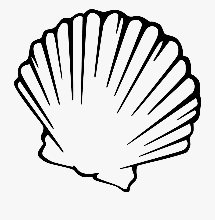 živí se drobnými částečkami (řasami, prvoky, apod.), které filtrují z vodymají rozlišená pohlaví někteří slouží lidem jako potravazástupci:škeble rybničná, perlorodka říční – chráněný druh, perlotvorka mořská, slávka jedlá, hřebenatka jakubská, srdcovka jedlá, ústřice jedlá